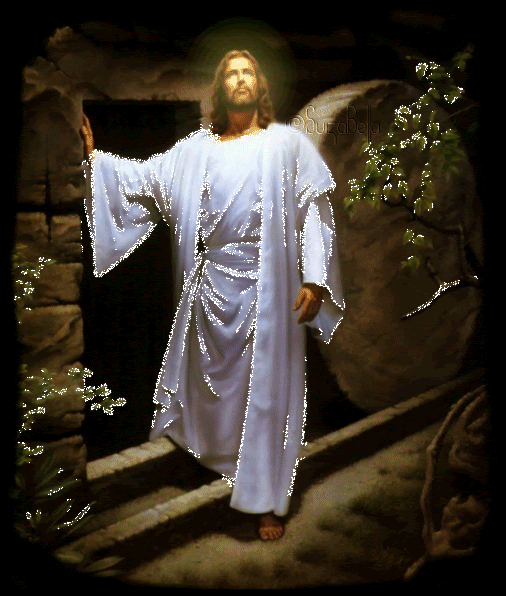 Jésus ressuscité.Aujourd'hui c'est Pâques,Les familles vont se réunir pour fêterLa Résurrection de Jésus, il a donnéSa vie pour racheter les pêchés de l'humanité.Pilate lui a infligé des souffrances ayant entraînéSa mort mais Dieu le père l'a ressuscité,C'est ce grand moment pour toute la chrétientéQue nous fêtons ce jour dans nos foyers.C'est la joie pour les enfants, ils sont gâtésPar divers cadeaux gourmands, délices chocolatés,Lapins, poussins, la douceur vient s'y ajouter.Le printemps y apporte sa touche de gaieté,Il agrémente cette période de renaissance sacréeDe celle de la nature qui chaque annéeRenaît, comme Jésus, avec la même volonté,Nous réveiller, de la léthargie hivernale nous délivrer,Faire chanter la vie partout, dans les cœurs et les foyers,Dans l'univers que Dieu a créé pour agrémenterNotre quotidien de merveilles pour nous charmer,Nous accompagner dans nos moments de calamités,Redonner goût à la vie, la paix retrouver,Revivre enfin dans l'amour et la sérénité.Celle de Jésus fut très dure, pour nous il l'a sacrifiée.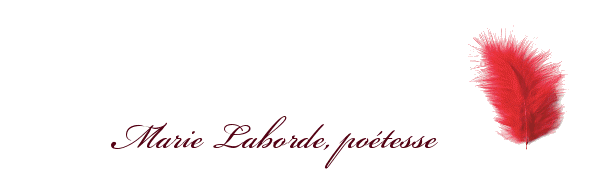 